Objective:  Experienced Electrical engineer seeking for a position at your prestigious organization.Capable of handling projects at a time with minimum supervision. Well motivated to offer the highest quality of services with a complete focus on safety, control quality, environmental, and health issuesacquired through proven 15+ years of solid Engineering/Construction/Maintenance experiences.Professional History	Electrical/BMS Engineer, January 2018-February 2020Gunal Construction Inc.Dubai, UAEProject:  SLS Dubai Hotel, Business Bay,DubaiQC Inspector (BMS/ Electrical/Special Systems), August 2015-Dec 2017TAV Construction/AirportsAbu Dhabi, UAEProject:  Midfield Terminal Complex, Abu Dhabi International Airport,UAEProject Engineer (Electro-mechanical / BMS and HVAC Electrical), July 2014-August 2015ThermalPte Ltd.-JEC SingaporeProject: NUS MD1, SingaporeProject Engineer (Electro-mechanical / BMS / Electrical and Security Systems), March 2013-July 2014Honeywell / KianWai Technologies Pte Ltd.SingaporeProject:  South Beach Development Project , Singapore Electrical Engineer (Electro-Mechanical / BMS and HVAC Electrical), November2006- July 2012EkinProje	Doha, QatarProject:Hamad International Airport, QatarInstrumentation and Control Engineer, January2001 –December 2006Dole Philippines Inc.Polomolok, PhilippinesInstrumentation Section, Plant Utilities,Food Manufacturing IndustryPersonal DetailsProfile: 	Filipino, MaleB.Sc. in Electrical Engineering - Mindanao State University Philippines, April 1998.Languages: 	English, FilipinoWork Experience SummaryElectrical/BMS Engineer, January 2018-February 2020Gunal Construction, Dubai, UAEFunctions:Project Coordination on Electrical and BMS site works, design, submittalsLiaise withElectrical and BMS sub-contractors, Consultant and suppliersprior to inspectionReview and correction of shop drawings, Material submittals, GA drawings and Graphic drawings prior to submission to consultant Conduct coordination with EMS related works such as EMPOWER BTU, Smart valves, Building Metering and Power monitoring unitsEnsure proper pre-commissioning prior to temporary  power equipment energization for wild air purposesMonitor Electrical, BMS and ELV Site works in compliance with the design and specificationsAttended Electrical, BMS site inspections with consultant and subcontractors.QC Inspector ( BMS/Special Systems) August 2015-Dec 2017TAV Construction/Airports, Abu Dhabi, UAEFunctions:Liaise with AECOM for WIRs (Work Inspection Requests) and site inspection.Internal Inspection and supervision of  BMS sub-contractors and suppliersprior to final AECOM InspectionReview of WIRs( Work Inspection Requests) and MIRs( Material Inspection Requests) documentsWork in close co-operation with the MEP QA/QC Manager,Lead QC Engineer and Sub-contractors ensuring delivery of project scope within time frame and with agreed method statement and specifications.Conduct Site Inspection on BMS Containment, Cables and HVAC sensors at Midfield Terminal Complex, Abu Dhabi,UAE Update and coordinate with subcontractor for the site installation and implementation planProject Engineer, July 2014–August 2015ThermalPte Ltd.-Jardine Engineering, SingaporeCompleted the Installation, Testing and Commissioning HVAC Electrical and Building Management System of MD1 (Medical Drive) NUS(National University Singapore)Functions:Liaise with client and coordinate to full implementation of the BMS projectSupervision of  BMS sub-contractors and suppliersBMS(Building Management System) Testing and CommissioningWork in close co-operation with the Project Manager ensuring delivery of project scope within time frame and with agreed specifications.Update of installation and implementation planTendering of new proposed projectsAttend site meetings with consultants and contractors related to project operations.Instrumentation and Electrical Engineer / Project Engineer, March 2013 –July 2014Honeywell / KianWai Technologies Pte Ltd.,SingaporeStart-up the project of  Security and CCTV system at South Beach Development Project and completed BMS site implementation at Asia Tower 2Functions:Undertake schematic and detailed engineering design for Electrical, Security and CCTV systemsCoordination and liaise with Client, main contractors and suppliers.Documentation and Progress report submission.Project site and work supervision relating Security and CCTV.Supervise contractors, site supervisors and foremen for installation/maintenance works.Review and amend related drawings.Attend site meetings with consultants and contractors related to project operations.Project management from concept to commissioning. Electrical Engineer( HVAC Electrical and BMS), November 2006 - July 2012EkinProjeDoha, QatarCompleted the BMS and HVAC electrical at Hamad International Airport / Electrical system at Almana Private VillaFunctions:Project site implementation and supervision(BMS Raceway, cable and HVAC field devices installation)BMS Project progress monitoring and reports, Scheduling of works and Request of materials.Safety toolbox and STARRT meeting with workersSite electrical maintenance works supervisionSite coordination with other disciplines(Mechanical,Plumbing,Electrical,LCS subcontractor)Conduct testing prior to start-up of machines and HVAC equipment.Installation of VFD panel boards and DDC(Direct Digital Control) panelsTesting of LAN and MODbus cables prior to commissioning.Take off of materials as per BOQ and submit to suppliers for quotations and bid.Electrical project site implementation and supervision.Raceway and cable installation, Automated lighting hardwiring and HVAC field devices installation.Panel boards installation such as MDBs, SMDBs, DBs, ACCPs and FP panels including cable termination.Fire Alarm system raceway, wiring and devices installation,CCTV and Telephone raceway and wiring installationLiaise with clients, subcontractors and consultants Maintenance of all Electrical and Duct Fabrication Plant Equipment.Testing and commissioning of all HVAC and Electrical Equipment and Machines.Instrumentation and Control Engineer, January 2001- December 2006DolePhilippinesManufacturing and Production IndustryFunctions:Working supervisor at Plant Utilities Dept., Eng’g Division.Electrical system and control automation maintenance including PLC troubleshooting and hardwiring (Siemens, Cutler Hammer, Omron PLC brands).Troubleshooting of line production equipment and instruments (Cooker/ Cooler, PRVs, Modulating valves, Canalyzer, Process controllers).Calibration of instruments(like dial thermometer, weighing scales, vacuum gauges, oxygen analyzers, PH meter, Refractometers and the like) traceable to higher standards.Commissioning and installation of equipment and instruments like metal detectors, VFDs, electronic weighing scales, level transmitters, flow meters, canalyzers, and process controllers (brands are ABB Kent Taylor, Honeywell, Shimaden, Moore Industries, ENdress+Hauser, Omron and the like).Conduct servicing and installation of electrical/electronic parts, pneumatics, electro pneumatics and electromechanical instruments such as pneumatic cylinders, solenoid valves, PRVs, modulating valves, relays, magnetic contactors, circuit breakers, transformers, capacitors and low voltage power supplies.Repair and maintenance of Inkjet can code printers (Videojet, Hitachi, and Imaje).Responsible for project coordination with other disciplines.Prepare project quotation estimates and bidSupervises electrical system installation (panel board component set-up, raceway layout, motor control and floodlights installation).Conduct material requests and monitor daily work activities.Submit daily and weekly report to the project superintendent.Testing and Commissioning of Instrumentation and Electrical Equipment and Machines.Relevant Training and Seminars:Nov 06-Dec 09, 2016Course Completion Certificate on Applied Project Management (40 hours)3 Fold Education CentreAbu Dhabi, UAEMarch 2013Building Construction Supervisors Safety Course(4 days)Absolute Kinetics Consultancy Pte.Ltd.Desker Road, SingaporeAugust 2010Supervisor Training CourseNDIA, QatarMarch 2010Safety Seminar on Roles, Responsibilities and Rights in Safety, Environmental 			                 Awareness, Site Programming, Safety Statistics, People Based Safety and Stress ManagementDISS, Doha, QatarJuly 2006Technical training on Zelio2 Smart Controller &Twido PLCDOLE Philippines IncorporatedFebruary 2006First Aid Training for Industrial Employees (16 hours session)DOLE Philippines IncorporatedFebruary 2006Chemical Handling Seminar and Training for Industrial EmployeesDOLE Philippines IncorporatedFebruary 2005Factory Automation Training (PLC, HMI and Industrial Devices)DOLE Philippines IncorporatedJanuary 2005Technical Seminar on Industrial Controls and Automation DOLE Philippines IncorporatedMay 2004Seminar Workshop on Introduction to Microcontrollers using Z8 MCU Science and Technology Training Center, Mindanao State University,General Santos City, PhilippinesSeptember 2002Certification and completed the seminar on Principles of Metrology and Measurement UncertaintyPhilippine Geoanalytics Calibration and Metrology Laboratory, Quezon City, PhilippinesSeptember 2002Training Seminar of Hitachi Inkjet Coder Basic Operation and MaintenanceDOLE Philippines IncorporatedJune 2002The Basic Product Seminar for Burkert Easy Fluid Control SystemDOLE Philippines IncorporatedMarch 2002Service Training on Videojet Excel 170i DOLE Philippines IncorporatedNovember 2001Completion on SMCT-Electropneumatics and PLC ApplicationDOLE Philippines IncorporatedDecember 2000Completion on SMCT-Pneumatics for Low Cost AutomationDOLE Philippines IncorporatedDecember 1998Seminar on Reactive Power Compensation with Capacitor and Proficiency for Master ElectricianDurian Hotel, Davao City, PhilippinesPersonal Contact	: kristian-397099@2freemail.com Reference		: Mr. Anup P Bhatia, HR Consultant, Gulfjobseeker.com 0504753686KristianElectrical Engineer / BMS  Engineer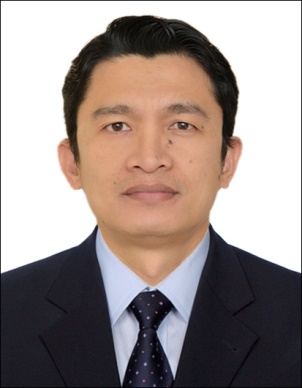 